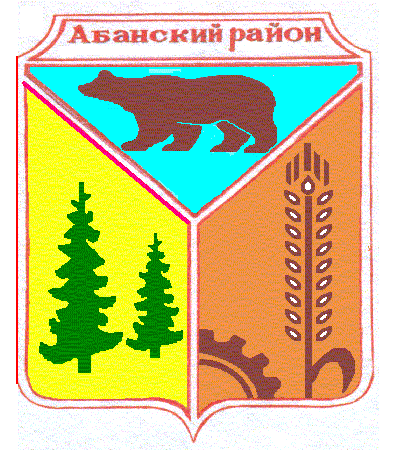 АДМИНИСТРАЦИЯ ТУРОВСКОГО СЕЛЬСОВЕТААБАНСКОГО РАЙОНА КРАСНОЯРСКОГО КРАЯПОСТАНОВЛЕНИЕ26.05.2022                                         с. Турово                                               № 26О внесении изменений в Примерное Положение об оплате труда работников администрации Туровского сельсовета, не являющихся лицами, замещающими муниципальные должности, муниципальными служащими, утвержденного Постановлением администрации Туровского  сельсовета  от 30.10.2013 № 29В соответствии с Трудовым кодексом Российской Федерации, руководствуясь статьями 16, 19  Устава Туровского сельсовета Абанского района  Красноярского края, ПОСТАНОВЛЯЮ:1. Внести в Примерное Положение об оплате труда работников администрации Туровского  сельсовета, не являющихся лицами, замещающими муниципальные должности, муниципальными служащими, утвержденное Постановлением администрации Туровского сельсовета от 30.10.2013 № 29 (далее Положение), следующие изменения:1.1. Приложение 1  к Положению изложить в новой редакции согласно приложению  к настоящему Постановлению.2. Контроль за выполнением Постановления  оставляю за собой.3. Постановление вступает в силу с момента опубликования в периодическом  печатном издании «Сельские вести» и применяется к правоотношениям, возникшим с 1 июля  2022 года.Глава Туровского  сельсовета                                                       Е.А. ЧеркасоваПриложение  к Постановлению   администрации Туровского  сельсоветаот  26.05.2022  № 26Приложение  1к Примерному положению об оплате трудаработников администрации Туровского сельсовета, не являющихся лицами, замещающими муниципальные должности, муниципальными служащимиМИНИМАЛЬНЫЕ РАЗМЕРЫ ОКЛАДОВ (ДОЛЖНОСТНЫХ ОКЛАДОВ), СТАВОК ЗАРАБОТНОЙ ПЛАТЫКвалификационный уровеньМинимальный размер оклада (должностного оклада), руб.Профессиональная квалификационная группа "Общеотраслевые должности  служащих второго уровня" Профессиональная квалификационная группа "Общеотраслевые должности  служащих второго уровня" 2 квалификационный уровень4650Профессиональная квалификационная группа "Общеотраслевые должности  служащих третьего уровня" Профессиональная квалификационная группа "Общеотраслевые должности  служащих третьего уровня" 1 квалификационный уровень4650Профессиональная квалификационная группа "Общеотраслевые профессии рабочих первого уровня" Профессиональная квалификационная группа "Общеотраслевые профессии рабочих первого уровня" 1 квалификационный уровень3275Профессиональная квалификационная группа "Общеотраслевые профессии рабочих второго уровня" Профессиональная квалификационная группа "Общеотраслевые профессии рабочих второго уровня" 1 квалификационный уровень38132 квалификационный уровень4650